ТЕХНОЛОГИЧЕСКАЯ КАРТА № 13Направленность: познавательная (для детей с ОВЗ с 5 лет)Тема: «Развитие мелкой моторики с помощью геоборда у детей с ОВЗ»автор: Полушкина Мария Александровна, учитель-дефектолог МАДОУ «Детский сад № 34» г. РевдаТематический план занятийПриложение 1«Геоборд»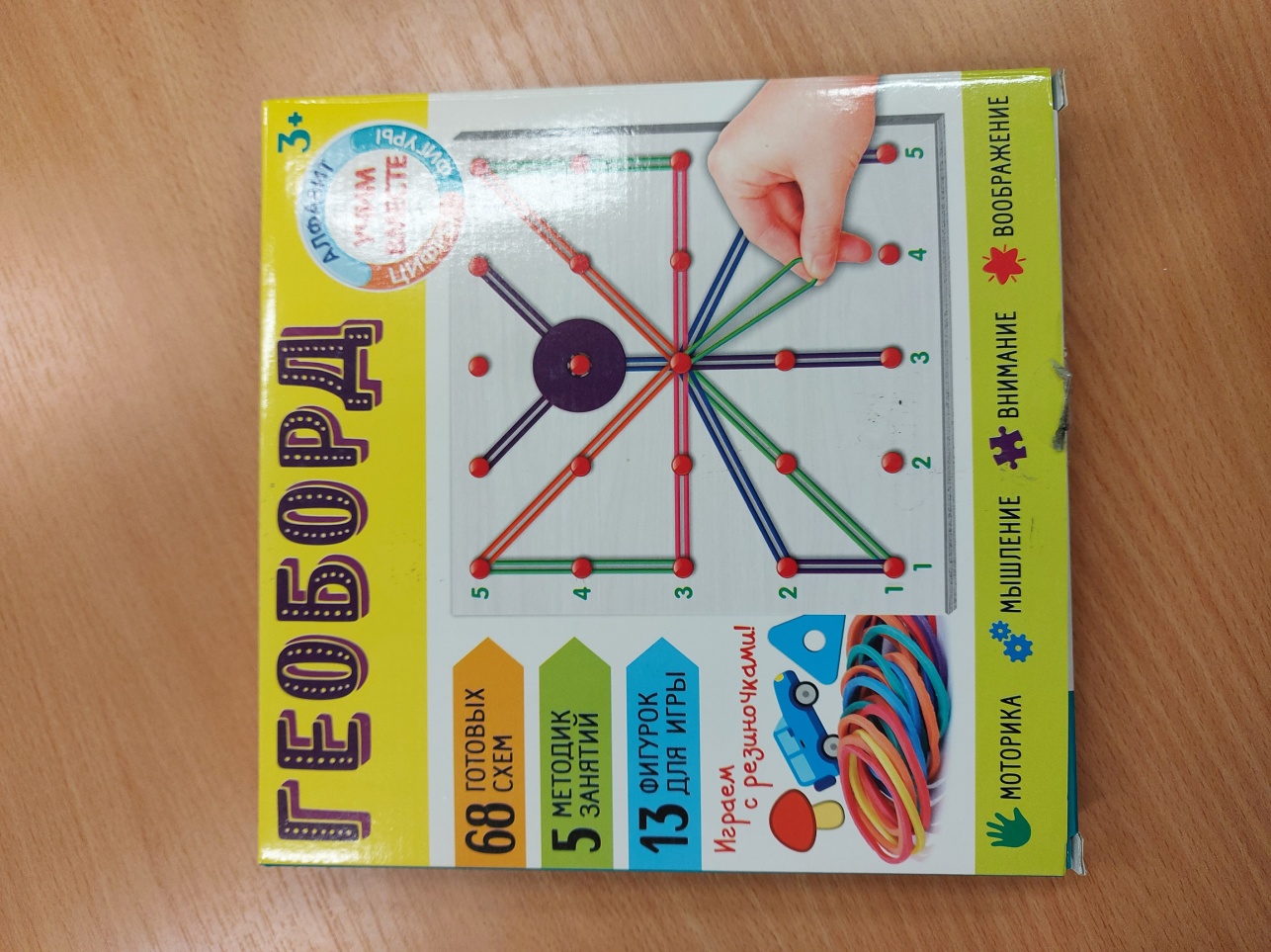 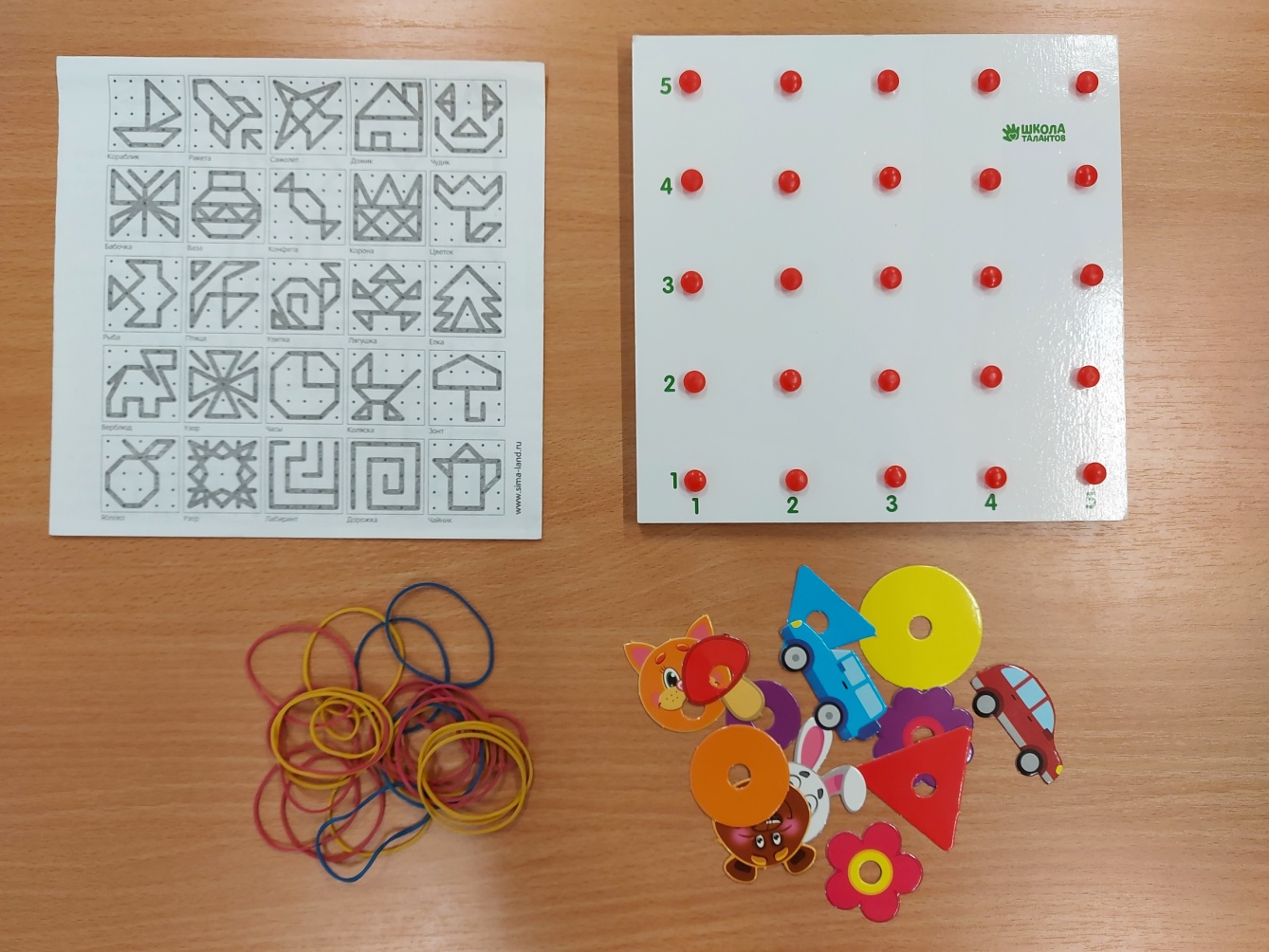 Приложение 2Фигура «Конфета»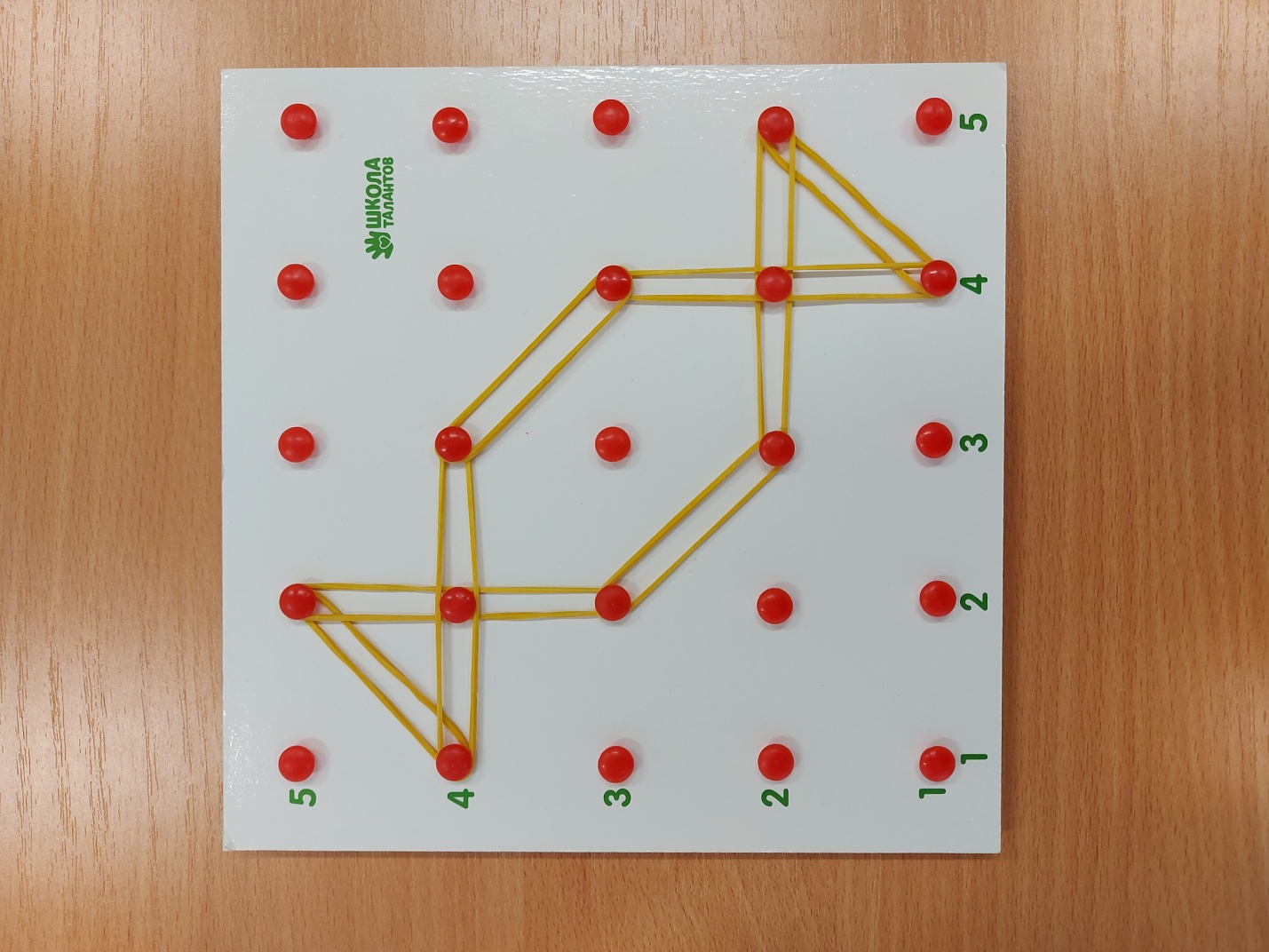 Аннотация для родителей (основная идея доступная для понимания, четко и лаконично формулированная) Геоборд - это многофункциональная геометрическая доска с выступающими колышками для конструирования различных изображений при помощи резиночек. Использование игрового пособия «геоборд» в коррекционной работе с детьми с ОВЗ дает несомненные преимущества:- занятия полезны для развития мелкой моторики: растягивание, надевание резиночек на колышки - отличная сенсорная "зарядка" для пальчиков.- развивается пространственная ориентировка (дети учатся определять право, лево, середину поля или середину одной из сторон).- игры с геобордом развивают внимание и память, умение дошкольника с ОВЗ сосредотачивать свое внимание на объекте, не отвлекаться.- различные способы складывания узоров способствуют когнитивному развитию, стимулируют воображение и развивают творческие способности у детей с ОВЗ.Цель КОПРазвитие мелкой моторики рук с помощью геоборда у детей с ограниченными возможностями здоровья.Количество часов КОП2 занятия по 30 минут.Максимальное количество участников2 человека.Перечень материалов и оборудования для проведения КОП1. Геоборд (www.sima-land.ru)2. В наборе помимо геоборда: цветные резиночки, занятия, схемы и картонные элементы. 2. Алгоритм выполнения  схемы «Конфета»3. Презентация по теме «Геоборд»Предполагаемые результаты (умения/навыки, созданный продукт)Совершенствование мелкой моторики рук у детей с ОВЗ; Умение анализировать образец и создавать его по алгоритму.Список литературы, использованной при подготовке КОП. Интернет ресурсы: https://infourok.ru/ispolzovanie-igrovogo-posobiya-geobord-dlya-razvitiya-rechi-i-mishleniya-doshkolnikov-s-onr-3463293.htmlhttps://wbkids.ru/article/geobord-nezamenimiy-pomoshchnik-v-razvitii-malyshaЛитература:Рузина М. С. «Страна пальчиковых игр. Развивающие игры для детей и взрослых». - СПб., Союз, 2000ЗадачиДеятельность педагогаДеятельность детейПредполагаемый результат Тема: «Что такое геоборд?»Тема: «Что такое геоборд?»Тема: «Что такое геоборд?»Тема: «Что такое геоборд?»1. Познакомить детей с ОВЗ с  видами геобордов.2. Познакомить с деревянным геобордом с резиночками.3.  Познакомить с деталями геоборда и с алгоритмом конструирования фигуры  на геоборде.- Демонстрация презентации. - Демонстрация деревянного геоборда с резиночками.- Знакомство с деталями и алгоритмом конструирования фигуры на геоборде. - Знакомство с видами геобордов.- Знакомство с деревянным геобордом и с его элементами.- Запоминание алгоритма конструирования фигуры на геоборде.Заинтересованность в работе с геобордом.Умение пользоваться геобордом.Совершенствование мелкой моторики рук и зрительного восприятия  при работе с геобордом.Тема: «Конфета» на геобордеТема: «Конфета» на геобордеТема: «Конфета» на геобордеТема: «Конфета» на геоборде1. Научить создавать фигуру «Конфета» на геоборде.2. Закрепить знания об алгоритме конструирования фигуры на геоборде. 3. Развивать мелкую моторику рук у детей с ОВЗ.4. Развивать зрительное восприятие при работе с геобордом.- Демонстрация фигуры «Конфета», выполненной учителем-дефектологом. - Разработка алгоритма конструирования фигуры на геоборде. - Помощь детям при работе с геобордом и резиночками.- Рассматривание готовой фигуры «Конфета».- Запоминание алгоритма конструирования  фигуры, предложенного учителем-дефектологом. - Самостоятельное конструирование фигуры с помощью схемы. Умение создавать фигуру «Конфета» на геоборде. Развитие мелкой моторики рук и зрительного восприятия  при работе с геобордом и резиночками.